Warszawa, 7 listopada 2022 r.Nowy tor i przystanki na linii Ostrołęka – Chorzele PKP Polskie Linie Kolejowe S.A. przygotowały nowy tor do sprawnych podróży na linii Ostrołęka – Chorzele. Gotowe są perony na wszystkich stacjach i przystankach. Zarządca infrastruktury realizuje inwestycję wartą ok. 347 mln złotych. Reaktywowana, w połowie 2023 r., po 22 latach trasa poprawi warunki komunikacji i zwiększy potencjał gospodarczy i atrakcyjność regionu.Na całym blisko 60 kilometrowym odcinku modernizowanej linii Ostrołęka-Chorzele specjalne maszyny szlifowały nowy tor. Zakończona została budowa ścianek peronowych na wszystkich stacjach i przystankach osobowych. Na stacji Ostrołęka i Grabowo oraz przystankach Parciaki i Raszujka wykonano nawierzchnię peronów. Ustawiono wiaty, ławki, gabloty i tablice informacyjne. Na stacji Ostrołęka zamontowano sieć trakcyjna. W nowo wybudowanym Lokalnym Centrum Sterowania w Ostrołęce montowane są nowe komputerowe urządzenia sterowania ruchem kolejowym.Gotowy jest most kolejowy nad Narwią. Nasunięto nową 245 metrową stalową konstrukcję, ułożono tor i przygotowano chodniki. Obecnie na moście montowany jest miejski rurociąg kanalizacji sanitarnej.Prace przeniosły się na przystanki Nowa Wieś, Zabiele Wielkie, Olszewka i stację Chorzele. W tych lokalizacjach układana jest nawierzchnia na peronach. Na koniec roku zaplanowano szlifowanie toru na rozjazdach i 19 przejazdach kolejowo - drogowych reaktywowanej linii. Prace pomiędzy Ostrołęką a Chorzelami zaplanowano do połowy 2023 roku. Ostatni pociąg na tej linii pojechał w czerwcu 2001 roku. Średnia prędkość na linii wynosiła 35 km/h, a podróż zajmowała około 1 godziny i 40 minut. Po zakończeniu modernizacji, linia będzie dostosowana do prędkości 120 km/h (80 km/h dla pociągów towarowych). Czas przejazdu z Ostrołęki do Chorzeli przewidywany jest na około 50 minut dla pociągów regionalnych. Projekt „Modernizacja linii kolejowej nr 35 na odcinku Ostrołęka-Chorzele” ma wartość około 347 mln zł i ubiega się o częściowe finansowanie ze środków Regionalnego Programu Operacyjnego Województwa Mazowieckiego na lata 2014 – 2020.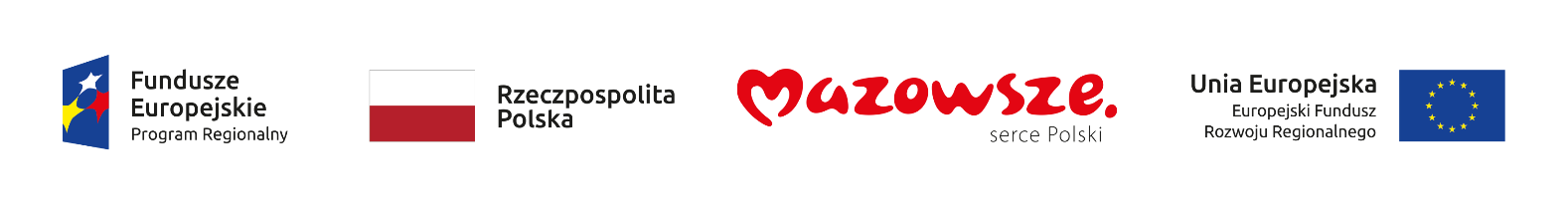 Kontakt dla mediów:Karol Jakubowskizespół prasowyPKP Polskie Linie Kolejowe S.A.rzecznik@plk-sa.plT: 22 473 30 02Projekt ubiega się o dofinansowanie przez Unię Europejską ze środków Europejskiego Funduszu Rozwoju Regionalnego w ramach Regionalnego Programu Operacyjnego Województwa Mazowieckiego. 